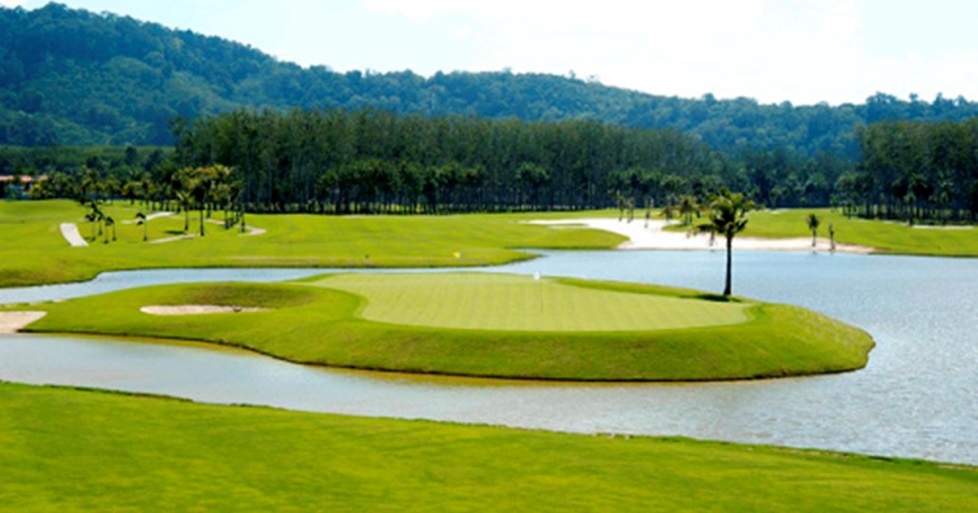 Golf Tour Package Itinerary For The River Kwai Golf PackageThis golf tour package can be customized according to your preferences.Day 1 - Transfer to Kanchanaburi Transfer to River Kwai.Day 2 - Golf at Mission Hills Golf Club Kanchanaburi
Golf at Mission Hills Golf Club Kanchanaburi (challenging Nicklaus design; beautiful surroundings). 

Day 3 - Golf at Nichigo Golf Resort & Country Club
Golf at Nichigo Golf Resort & Country Club (area's most popular course, scenic and interesting design).Transfer to Bangkok.Start Location : River Kwai KanchanaburiTour Length : 3 Days (Length can be adjusted)Price From : 8,900
All accommodationsInclusions :Daily breakfastAll green fees1 caddy per golfer at each golf courseAll airport, land, and golf course transfersAll transfers by private VIP high roof touring van24/7 golf hotline staffed by knowledgeable service personnelLocal knowledge, expertise, suggestions, and support throughout tripAll taxes and service chargesExclusions :International airfarePersonal items, drinks, and gratuitiesRecommended Hotels :4 Star U Inchantree Kanchanaburi HotelWe have a wide range of 3 - 5 star hotels available. To meet your preferences and budget please contact us for further information.Extra Info : Escape now to Kanchanaburi, River Kwai for a couple of days.